Задания  для 7А класса на 18.04.2020ФИЗИЧЕСКАЯ  КУЛЬТУРАТаблица «Природные факторы закаливания организма»Кроссворд на тему «Закаливание»По горизонтали1. Вид закаливания, заключающийся в воздействии на кожу струй воды.4. Вид закаливания, заключающийся в воздействии на организм потока воды комнатной температуры.6. Эффективный способ акклиматизации.По вертикали1. Основа жизни человека, при ограничении которой развивается гиподинамия.2. Вид закаливания, осуществляемый смоченным в воде махровым полотенцем.3. Болезнь современной цивилизации, из-за которой нарушается работа функций всех органов и систем организма при ограничении двигательной активности.5. Использование физических упражнений в определённом количественном и качественном сочетании.7. Приспособление организма к постоянно действующим разнообразным факторам внешней среды, в том числе к неблагоприятным.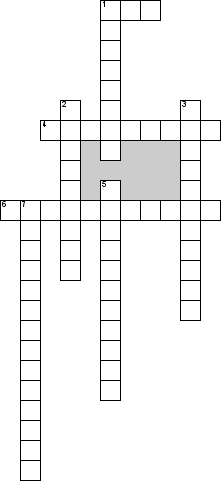 ФИЗИКА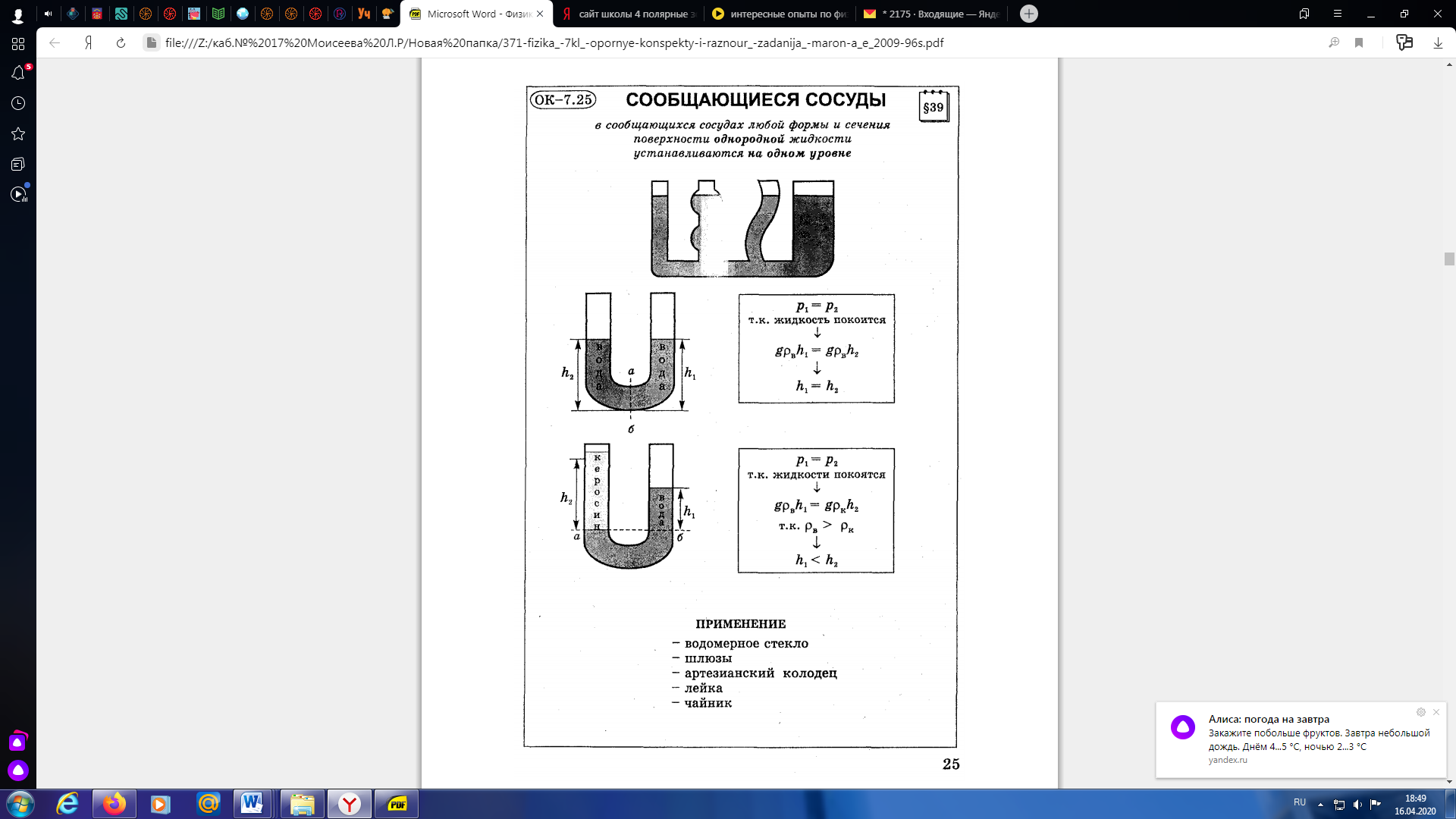 ПредметЗаданиеФорма контроля Русский язык§ 69,71 упр.453Фотографии выполненного задания прислать на электронную почту kustova.irina@inbox.ruдо 10 часов  22.04.2020 года(при отправке  фотографий  убедитесь, что вы написали  свою фамилию и класс). Физика§41 прочитатьпосмотреть видеоурок (https://youtu.be/ou4VfwgP4DI )Опорный конспект (см. ниже) распечатать или переписать в тетрадьФизикаПросмотреть роликhttps://yandex.ru/video/preview?filmId=9453737594297113803&text=%D0%B8%D0%BD%D1%82%D0%B5%D1%80%D0%B5%D1%81%D0%BD%D1%8B%D0%B5%20%D0%BE%D0%BF%D1%8B%D1%82%D1%8B%20%D0%BF%D0%BE%20%D1%84%D0%B8%D0%B7%D0%B8%D0%BA%D0%B5%20%D1%81%D0%BE%D0%BE%D0%B1%D1%89%D0%B0%D1%8E%D1%89%D0%B8%D0%B5%D1%81%D1%8F%20%D1%81%D0%BE%D1%81%D1%83%D0%B4%D1%8B&path=wizard&parent-reqid=1587050914287003-1004920365819771348400134-production-app-host-sas-web-yp-28&redircnt=1587050969.1 Выполнить опыт, прислать две фотографии (начало опыта, конечный результат с фиксацией времени)Фотографии письменно выполненных заданий прислать учителю на электронную почту moiseevaludmila2020@yandex.ru до 10 часов  20.04.2020 годаФизическая культураПосмотреть видео «Закаливание» https://resh.edu.ru/subject/lesson/7133/main/261836/учебник ФК стр 59-62Ответить на вопросы:Дать определение терминам: Иммунитет, закаливание, здоровый образ жизни Формы закаливанияВлияние закаливания на организмОсновные правила при проведении процедур закаливания Какой способ закаливание нравится вам? Обоснуйте свой ответ, дайте полную характеристику способа.Заполнить таблицу «Природные факторы закаливания организма»Заполните КроссвордОтветы на вопросы записать в тетрадь, сфотографировать. Отправляем отчет о выполненном задании одним файлом, после выполнения всего задания, на электронную почту sv-muratova@yandex.ru, не забываем подписывать работы - 18.04.2020 годаФакторыПоложительное действиеОтрицательное действиеСолнцеВоздухВода 